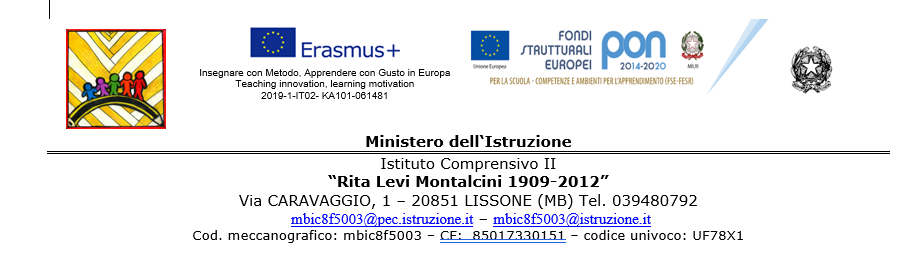 RICHIESTA CAMBIO TURNO PERSONALE ATAIl/La  Sottoscritto/a_________________________________________ in servizio a tempo determinato/indeterminato in qualità di ______________________________________________presso questa istituzione scolasticaCHIEDEdi poter effettuare un CAMBIO TURNO il giorno ____________________________________ con il/la collega ____________________________________________________ per i seguenti motivi ______________________________________________________________________ L’orario di servizio del/della sottoscritto/a pertanto sarà il seguente:dalle ore ______________ alle ore_______________ Lissone,________________  Firma dell’interessato        _______________________                                                                 Firma del collega che accetta il cambio turno_____________________________VISTO:       SI AUTORIZZA   /     NON SI AUTORIZZA    									  IL D.S.G.A.		                                        	  Angelina Russo	                                                          				   